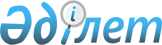 О внесении изменений в решение маслихата района Т.Рыскулова от 21 декабря 2012 года № 9-5 "О районном бюджете на 2013-2015 годы"Решение маслихата района Т.Рыскулова Жамбылской области от 10 октября 2013 года № 18-4. Зарегистрировано Департаментом юстиции Жамбылской области 21 октября 2013 года № 2029      Примечание РЦПИ.

      В тексте документа сохранена пунктуация и орфография оригинала.

      В соответствии со статьей 109 Бюджетного кодекса Республики Казахстан от 4 декабря 2008 года, статьей 6 Закона Республики Казахстан «О местном государственном управлении и самоуправлении в Республике Казахстан» от 23 января 2001 года и решением Жамбылского областного маслихата от 27 сентября 2013 года № 17-5 «О внесении изменений в решение Жамбылского областного маслихата «Об областном бюджете на 2013-2015 годы» от 7 декабря 2012 года № 10-3» (зарегистрировано в Реестре государственной регистрации нормативных правовых актов за № 2018) маслихат района Т.Рыскулова РЕШИЛ:



      1. Внести в решение маслихата района Т. Рыскулова № 9-5 от 21 декабря 2012 года «О районном бюджете на 2013-2015 годы» (зарегистрировано в Реестре государственной регистрации нормативных правовых актов за № 1868, опубликовано 9 января в № 3-4 и 11 января 2013 года в № 5-6 газеты «Кұлан таңы») следующие изменения:



      в пункте 1:



      в подпункте 1):

      цифры «6 352 703» заменить цифрами «6 463 814»;

      цифры «1 999 481» заменить цифрами «1 999 056»;

      цифры «18 969» заменить цифрами «18 453»;

      цифры «8 726» заменить цифрами «9 667»;

      цифры «4 325 527» заменить цифрами «4 436 638»;



      в подпункте 2):

      цифры «6 456 055» заменить цифрами «6 567 166»



      в пункте 4:

      цифры «7 445» заменить цифрами «1 572»;



      Приложения 1 и 7 к указанному решению изложить в новой редакции согласно приложения 1 и 2 к настоящему решению.



      2. Контроль за исполнением и публикацию на интернет ресурсе данного решения возложить на постоянную комиссию районного маслихата по вопросам экономики, финансов, бюджета и развития местного самоуправления.



      3. Данное решение вступает в силу со дня государственной регистрации в органах юстиции и вводится в действие 1 января 2013 года.

      

      Председатель сессии                        Секретарь районного

      районного маслихата                        маслихата

      Б. Жантакбаев                              Б. Шамаев 

Приложение 1

к решению маслихата района

Т.Рыскулова № 18-4

от 10 октября 2013 года      Приложение 1

      к решению маслихата района

      Т.Рыскулова № 9-5

      от 21 декабря 2012 года  Бюджет на 2013 год      (тысяч тенге)

Приложение 2

      к решению маслихата района Т.Рыскулова

      № 18-4 от 10 октября 2013 года      Приложение 7

      к решению маслихата района Т.Рыскулова

      № 9-5 от 21 декабря 2012 года Бюджетные программы на 2013 год по сельским округам районапродолжение таблицы:
					© 2012. РГП на ПХВ «Институт законодательства и правовой информации Республики Казахстан» Министерства юстиции Республики Казахстан
				Категория        Наименование доходовКатегория        Наименование доходовКатегория        Наименование доходовКатегория        Наименование доходовСуммаКлассКлассКлассСуммаПодклассПодклассСумма12345I. ДОХОДЫ6 463 8141Налоговые поступления1 999 05601Подоходный налог209 6882Индивидуальный подоходный налог209 68803Социальный налог181 3671Социальный налог181 36704Hалоги на собственность1 585 0041Hалоги на имущество1 528 6103Земельный налог8 2334Налог на транспортные средства44 7505Единый земельный налог3 41105Внутренние налоги на товары, работы и услуги14 1852Акцизы4 2253Поступления за использование природных и других ресурсов1 8504Сборы за ведение предпринимательской и профессиональной деятельности7 0605Налог на игорный бизнес1 05007Прочие налоги171Прочие налоги1708Обязательные платежи, взимаемые за совершение юридически значимых действий и (или) выдачу документов уполномоченными на то государственными органами или должностными лицами8 7951Государственная пошлина8 7952Неналоговые поступления18 45301Доходы от государственной собственности6371Поступление части чистого дохода государственных предприятий1505Доходы от аренды имущества, находящегося в государственной собственности48702Поступления от реализации товаров (работ, услуг) государственными учреждениями, финансируемыми из государственного бюджета1501Поступления от реализации товаров (работ, услуг) государственными учреждениями, финансируемыми из государственного бюджета15004Штрафы, пени, санкции, взыскания, налагаемые государственными учреждениями, финансируемыми из государственного бюджета, а также содержащимися и финансируемыми из бюджета (сметы расходов) Национального Банка Республики Казахстан6 0471Штрафы, пени, санкции, взыскания, налагаемые государственными учреждениями, финансируемыми из государственного бюджета, а также содержащимися и финансируемыми из бюджета (сметы расходов) Национального Банка Республики Казахстан, за исключением поступлений от организаций нефтяного сектора6 04706Прочие неналоговые поступления11 6191Прочие неналоговые поступления11 6193Поступления от продажи основного капитала9 66701Продажа государственного имущества, закрепленного за государственными учреждениями2 7331Продажа государственного имущества, закрепленного за государственными учреждениями2 73303Продажа земли и нематериальных активов6 9341Продажа земли5 8782Продажа нематериальных активов1 0564Поступления трансфертов4 436 63802Трансферты из вышестоящих органов государственного управления4 436 6382Трансферты из областного бюджета4 436 638Наименование расходовНаименование расходовНаименование расходовНаименование расходовСумма, тысяч тенгеФункциональная группаФункциональная группаФункциональная группаФункциональная группаСумма, тысяч тенгеАдминистратор бюджетных программАдминистратор бюджетных программАдминистратор бюджетных программСумма, тысяч тенгеПрограммаПрограммаСумма, тысяч тенге12345II. ЗАТРАТЫ6 567 16601Государственные услуги общего характера380 667112Аппарат маслихата района (города областного значения)14 658001Услуги по обеспечению деятельности маслихата района (города областного значения)13 909003Капитальные расходы государственного органа749122Аппарат акима района (города областного значения)94 546001Услуги по обеспечению деятельности акима района (города областного значения)67 679002Создание информационных систем10 000003Капитальные расходы государственного органа16 867123Аппарат акима района в городе, города районного значения, поселка, села, сельского округа228 969001Услуги по обеспечению деятельности акима района в городе, города районного значения, поселка, села, сельского округа196 174022Капитальные расходы государственного органа32 795452Отдел финансов района (города областного значения)23 724001Услуги по реализации государственной политики в области исполнения бюджета района (города областного значения) и управления коммунальной собственностью района (города областного значения)17 571003Проведение оценки имущества в целях налогообложения1 731010Приватизация, управление коммунальным имуществом, постприватизационная деятельность и регулирование споров, связанных с этим420011Учет, хранение, оценка и реализация имущества, поступившего в коммунальную собственность225018Капитальные расходы государственного органа3 777453Отдел экономики и бюджетного планирования района (города областного значения)18 770001Услуги по реализации государственной политики в области формирования и развития экономической политики, системы государственного планирования и управления района (города областного значения)14 934004Капитальные расходы государственного органа3 83602Оборона4 635122Аппарат акима района (города областного значения)4 635005Мероприятия в рамках исполнения всеобщей воинской обязанности2 635006Предупреждение и ликвидация чрезвычайных ситуаций в масштабе района (города областного значения)500007Мероприятия по профилактике и тушению степных пожаров районного (городского) масштаба, а также пожаров в населенных пунктах, в которых не созданы органы государственной противопожарной службы1 50003Общественный порядок, безопасность, правовая, судебная, уголовно-исполнительная деятельность4 680458Отдел жилищно-коммунального хозяйства, пассажирского транспорта и автомобильных дорог района (города областного значения)4 680021Обеспечение безопасности дорожного движения в населенных пунктах4 68004Образование3 874 445464Отдел образования района (города областного значения)416 428009Обеспечение деятельности организаций дошкольного воспитания и обучения267 236040Реализация государственного образовательного заказа в дошкольных организациях образования149 192123Аппарат акима района в городе, города районного значения, поселка, села, сельского округа10 552005Организация бесплатного подвоза учащихся до школы и обратно в аульной (сельской) местности10 552464Отдел образования района (города областного значения)2 935 581003Общеобразовательное обучение2 811 366006Дополнительное образование для детей124 215464Отдел образования района (города областного значения)278 700001Услуги по реализации государственной политики на местном уровне в области образования8 096004Информатизация системы образования в государственных учреждениях образования района (города областного значения)22 225005Приобретение и доставка учебников, учебно-методических комплексов для государственных учреждений образования района (города областного значения)41 804012Капитальные расходы государственного органа3 950015Ежемесячные выплаты денежных средств опекунам (попечителям) на содержание ребенка-сироты (детей-сирот), и ребенка (детей), оставшегося без попечения родителей15 319020Обеспечение оборудованием, программным обеспечением детей-инвалидов, обучающихся на дому3 200067Капитальные расходы подведомственных государственных учреждений и организаций184 106466Отдел архитектуры, градостроительства и строительства района (города областного значения)233 184037Строительство и реконструкция объектов образования233 18406Социальная помощь и социальное обеспечение273 890451Отдел занятости и социальных программ района (города областного значения)239 278002Программа занятости38 808004Оказание социальной помощи на приобретение топлива специалистам здравоохранения, образования, социального обеспечения, культуры, спорта и ветеринарии в сельской местности в соответствии с законодательством Республики Казахстан22 037005Государственная адресная социальная помощь9 437006Оказание жилищной помощи8 864007Социальная помощь отдельным категориям нуждающихся граждан по решениям местных представительных органов13 838010Материальное обеспечение детей-инвалидов, воспитывающихся и обучающихся на дому5 984014Оказание социальной помощи нуждающимся гражданам на дому21 081016Государственные пособия на детей до 18 лет110 500017Обеспечение нуждающихся инвалидов обязательными гигиеническими средствами и предоставление услуг специалистами жестового языка, индивидуальными помощниками в соответствии с индивидуальной программой реабилитации инвалида7 700023Обеспечение деятельности центров занятости населения1 029451Отдел занятости и социальных программ района (города областного значения)34 612001Услуги по реализации государственной политики на местном уровне в области обеспечения занятости и реализации социальных программ для населения32 762011Оплата услуг по зачислению, выплате и доставке пособий и других социальных выплат1 000021Капитальные расходы государственного органа85007Жилищно-коммунальное хозяйство936 635458Отдел жилищно-коммунального хозяйства, пассажирского транспорта и автомобильных дорог района (города областного значения)5 201003Организация сохранения государственного жилищного фонда5 201466Отдел архитектуры, градостроительства и строительства района (города областного значения)38 361003Проектирование, строительство и (или) приобретение жилья коммунального жилищного фонда15 000004Проектирование, развитие, обустройство и (или) приобретение инженерно-коммуникационной инфраструктуры249072Строительство и (или) приобретение служебного жилища и развитие и (или) приобретение инженерно-коммуникационной инфраструктуры в рамках Дорожной карты занятости 202018 112074Развитие и обустройство недостающей инженерно-коммуникационной инфраструктуры в рамках второго направления Дорожной карты занятости 20205 000123Аппарат акима района в городе, города районного значения, поселка, села, сельского округа7 443014Организация водоснабжения населенных пунктов7 443458Отдел жилищно-коммунального хозяйства, пассажирского транспорта и автомобильных дорог района (города областного значения)26 239012Функционирование системы водоснабжения и водоотведения7 641026Организация эксплуатации тепловых сетей, находящихся в коммунальной собственности районов (городов областного значения)12 150028Развитие коммунального хозяйства839058Развитие системы водоснабжения и водоотведения в сельских населенных пунктах5 609466Отдел архитектуры, градостроительства и строительства района (города областного значения)711 799058Развитие системы водоснабжения и водоотведения в сельских населенных пунктах711 799123Аппарат акима района в городе, города районного значения, поселка, села, сельского округа135 592008Освещение улиц населенных пунктов25 874009Обеспечение санитарии населенных пунктов5 943011Благоустройство и озеленение населенных пунктов103 775458Отдел жилищно-коммунального хозяйства, пассажирского транспорта и автомобильных дорог района (города областного значения)12 000018Благоустройство и озеленение населенных пунктов12 00008Культура, спорт, туризм и информационное пространство333 337455Отдел культуры и развития языков района (города областного значения)137 693003Поддержка культурно-досуговой работы101 315005Обеспечение функционирования зоопарков и дендропарков36 378465Отдел физической культуры и спорта района (города областного значения)4 500006Проведение спортивных соревнований на районном (города областного значения) уровне1 500007Подготовка и участие членов сборных команд района (города областного значения) по различным видам спорта на областных спортивных соревнованиях3 000455Отдел культуры и развития языков района (города областного значения)60 046006Функционирование районных (городских) библиотек59 346007Развитие государственного языка и других языков народа Казахстана700456Отдел внутренней политики района (города областного значения)23 014002Услуги по проведению государственной информационной политики через газеты и журналы23 014455Отдел культуры и развития языков района (города областного значения)70 713001Услуги по реализации государственной политики на местном уровне в области развития языков и культуры6 373010Капитальные расходы государственного органа200032Капитальные расходы подведомственных государственных учреждений и организаций64 140456Отдел внутренней политики района (города областного значения)29 123001Услуги по реализации государственной политики на местном уровне в области информации, укрепления государственности и формирования социального оптимизма граждан12 562003Реализация мероприятий в сфере молодежной политики13 306006Капитальные расходы государственного органа150032Капитальные расходы подведомственных государственных учреждений и организаций3 105465Отдел физической культуры и спорта района (города областного значения)8 248001Услуги по реализации государственной политики на местном уровне в сфере физической культуры и спорта7 798004Капитальные расходы государственного органа45009Топливно-энергетический комплекс и недропользование13 112458Отдел жилищно-коммунального хозяйства, пассажирского транспорта и автомобильных дорог района (города областного значения)5 500019Развитие теплоэнергетической системы5 500466Отдел архитектуры, градостроительства и строительства района (города областного значения)7 612009Развитие теплоэнергетической системы7 61210Сельское, водное, лесное, рыбное хозяйство, особо охраняемые природные территории, охрана окружающей среды и животного мира, земельные отношения153 108462Отдел сельского хозяйства района (города областного значения)29 279001Услуги по реализации государственной политики на местном уровне в сфере сельского хозяйства14 659006Капитальные расходы государственного органа150099Реализация мер по оказанию социальной поддержки специалистов14 470473Отдел ветеринарии района (города областного значения)22 506001Услуги по реализации государственной политики на местном уровне в сфере ветеринарии9 124003Капитальные расходы государственного органа809007Организация отлова и уничтожения бродячих собак и кошек2 125008Возмещение владельцам стоимости изымаемых и уничтожаемых больных животных, продуктов и сырья животного происхождения500009Проведение ветеринарных мероприятий по энзоотическим болезням животных7 000010Проведение мероприятий по идентификации сельскохозяйственных животных2 948463Отдел земельных отношений района (города областного значения)7 569001Услуги по реализации государственной политики в области регулирования земельных отношений на территории района (города областного значения)5 903006Землеустройство, проводимое при установлении границ районов, городов областного значения, районного значения, сельских округов, поселков, сел1 516007Капитальные расходы государственного органа150473Отдел ветеринарии района (города областного значения)93 754011Проведение противоэпизоотических мероприятий93 75411Промышленность, архитектурная, градостроительная и строительная деятельность57 844466Отдел архитектуры, градостроительства и строительства района (города областного значения)57 844001Услуги по реализации государственной политики в области строительства, улучшения архитектурного облика городов, районов и населенных пунктов области и обеспечению рационального и эффективного градостроительного освоения территории района (города областного значения)20 855013Разработка схем градостроительного развития территории района, генеральных планов городов районного (областного) значения, поселков и иных населенных пунктов34 619015Капитальные расходы государственного органа2 37012Транспорт и коммуникации352 489458Отдел жилищно-коммунального хозяйства, пассажирского транспорта и автомобильных дорог района (города областного значения)352 489023Обеспечение функционирования автомобильных дорог19 694045Капитальный и средний ремонт автомобильных дорог районного значения и улиц населенных пунктов332 79513Прочие182 277494Отдел предпринимательства и промышленности района (города областного значения)3 221006Поддержка предпринимательской деятельности3 221123Аппарат акима района в городе, города районного значения, поселка, села, сельского округа52 519040Реализация мер по содействию экономическому развитию регионов в рамках Программы «Развитие регионов»52 519452Отдел финансов района (города областного значения)1 572012Резерв местного исполнительного органа района (города областного значения)1 572458Отдел жилищно-коммунального хозяйства, пассажирского транспорта и автомобильных дорог района (города областного значения)122 382001Услуги по реализации государственной политики на местном уровне в области жилищно-коммунального хозяйства, пассажирского транспорта и автомобильных дорог9 170013Капитальные расходы государственного органа2 101043Развитие инженерной инфраструктуры в рамках Программы «Развитие регионов»111 111494Отдел предпринимательства и промышленности района (города областного значения)2 583001Услуги по реализации государственной политики на местном уровне в области развития предпринимательства, промышленности и туризма1 823003Капитальные расходы государственного органа76014Обслуживание долга6452Отдел финансов района (города областного значения)6013Обслуживание долга местных исполнительных органов по выплате вознаграждений и иных платежей по займам из областного бюджета615Трансферты41452Отдел финансов района (города областного значения)41006Возврат неиспользованных (недоиспользованных) целевых трансфертов41IІІ. Чистое бюджетное кредитование46 3125Бюджетные кредиты51 93010Сельское, водное, лесное, рыбное хозяйство, особо охраняемые природные территории, охрана окружающей среды и животного мира, земельные отношения51 9301Сельское хозяйство51 930462Отдел сельского хозяйства района (города областного значения)51 930008Бюджетные кредиты для реализации мер социальной поддержки специалистов51 930Категория            НаименованиеКатегория            НаименованиеКатегория            НаименованиеКатегория            НаименованиеСумма, тысяч тенгеКлассКлассКлассСумма, тысяч тенгеПодклассПодклассСумма, тысяч тенге123455Погашение бюджетных кредитов5 37401Погашение бюджетных кредитов5 37401Погашение кредитов выданных из государственного бюджета5 374НаименованиеНаименованиеНаименованиеНаименованиеСумма, тысяч тенгеФункциональная группаФункциональная группаФункциональная группаФункциональная группаСумма, тысяч тенгеАдминистратор бюджетных программАдминистратор бюджетных программАдминистратор бюджетных программСумма, тысяч тенгеПрограммаПрограммаСумма, тысяч тенге12345ІV. Сальдо по операциям с финансовыми активами43 240Приобретение финансовых активов43 24013Прочие43 240452Отдел финансов района (города областного значения)33 340014Формирование или увеличение уставного капитала юридических лиц33 340458Отдел жилищно-коммунального хозяйства, пассажирского транспорта и автомобильных дорог района (города областного значения)9 900065Формирование или увеличение уставного капитала юридических лиц9 900Категория            НаименованиеКатегория            НаименованиеКатегория            НаименованиеКатегория            НаименованиеСумма, тысяч тенгеКлассКлассКлассСумма, тысяч тенгеПодклассПодклассСумма, тысяч тенге123456Поступление от продажи финансовых активов государства001Поступление от продажи финансовых активов государства01Поступление от продажи финансовых активов внутри государства0НаименованиеНаименованиеНаименованиеНаименованиеСумма, тысяч тенгеФункциональная группаФункциональная группаФункциональная группаФункциональная группаСумма, тысяч тенгеАдминистратор бюджетных программАдминистратор бюджетных программАдминистратор бюджетных программСумма, тысяч тенгеПрограммаПрограммаСумма, тысяч тенге12345V. Дефицит (профицит) бюджета193 148VI. Финансирование дефицита (использование профицита) бюджета193 148Категория            НаименованиеКатегория            НаименованиеКатегория            НаименованиеКатегория            НаименованиеСумма, тысяч тенгеКлассКлассКлассСумма, тысяч тенгеПодклассПодклассСумма, тысяч тенге123457Поступление займов51 93001Внутренние государственные займы51 9302Договора по получению займов51 930НаименованиеНаименованиеНаименованиеНаименованиеСумма, тысяч тенгеФункциональная группаФункциональная группаФункциональная группаФункциональная группаСумма, тысяч тенгеАдминистратор бюджетных программАдминистратор бюджетных программАдминистратор бюджетных программСумма, тысяч тенгеПрограммаПрограммаСумма, тысяч тенге12345Погашение займов5 37416Погашение займов5 374452Отдел финансов района (города областного значения)5 374008Погашение долга местного исполнительного органа перед вышестоящим бюджетом5 3748Используемые остатки бюджетных средств146 59201Остатки бюджетных средств146 5921Свободные остатки бюджетных средств146 592Свободные остатки бюджетных средств146 592Акимат сельского округаНаименование программНаименование программНаименование программНаименование программАкимат сельского округа001 "Аппарат акима района в городе, города районного значения, поселка, села, сельского округа"022 "Капитальные расходы государственных органов"005 "Организация бесплатного подвоза учащихся до школы и обратно в аульной (сельской) местности"014 "Организация водоснабжения населенных пунктов"1Кулан18 8323 1874874 6252Луговой16 7542 0833Акбулак19 6652 4008244Курагаты15 2441 9385995Абай9 3282 0456Каракыстак13 9022 0503 4147Жанатурмыс8 7001 9408Кокдонен16 3892 0959399Когершин10 5012 27310Кумарык10 3182 0131 24811Новосель8 9791 83084612Акыртобе11 8192 19313Орнек14 5351 9399181 26814Теренозек10 7843 0391 35961115Кайынды10 4241 770857Всего196 17432 79510 5527 443Акимат сельского округаНаименование программНаименование программНаименование программНаименование программВсегоАкимат сельского округа008 "Освещение улиц населенных пунктов"009 "Обеспечение санитарии населенных пунктов"011 "Благоустройство и озеленение населенных пунктов"040 "Реализация мер по содействию экономического развития регионов в рамках Программы «Развитие регионов"Всего1Кулан10 7223 75787 92714 597144 1342Луговой1 9512004958 47729 9603Акбулак682362222 69226 5214Курагаты18453781 19319 2895Абай2 2157010 1011 49625 2556Каракыстак2 3652305203 54626 0277Жанатурмыс9342001691 30713 2508Кокдонен1 5411502 2002 80526 1199Когершин3014511 1892 72417 43910Кумарык7513502773 03617 99311Новосель3231508991213 12912Акыртобе1 3001201502 63818 22013Орнек722521903 26922 89314Теренозек1 50674802 45419 90715Кайынды37750881 37314 939Всего25 8745 943103 77552 519435 075